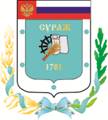 Контрольно-счетная палата Суражского муниципального района243 500, Брянская область, г. Сураж, ул. Ленина, 40  Тел. (48330) 2-11-45, E-mail:c.palata@yandex.ruЗаключениеКонтрольно-счетной палаты Суражского муниципального района на  проект решения Суражского районного Совета народных депутатов «О внесении изменений и дополнений в Решение Суражского районного Совета народных депутатов № 160 от 22.12.2021 года «О бюджете Суражского муниципального района Брянской области на 2022 год и плановый период 2023 и 2024 годов».           26 мая 2022 года                                                                      г. Сураж 1.    Основание для проведения экспертизы: Федеральный закон от 07.02.2011 года  №6-ФЗ «Об общих принципах организации и деятельности контрольно-счетных органов субъектов Российской Федерации и муниципальных образований», ст. 5 Положения «О Контрольно-счетной палате Суражского муниципального района», утвержденного Решением Суражского районного Совета народных депутатов от 26.11.2021 года № 143, приказа № 8 от 26.05.2022 года.2.    Цель экспертизы: определение достоверности и обоснованности расходных обязательств бюджета Суражского муниципального района и проекта решения Суражского районного Совета народных депутатов «О внесении изменений и дополнений в Решение Суражского районного Совета народных депутатов № 160 от 22.12.2021 года «О бюджете Суражского муниципального района Брянской области на  2022 год и плановый период 2023 и 2024 годов.3.    Предмет экспертизы: проект решения Суражского районного Совета народных депутатов «О внесении изменений и дополнений в Решение Суражского районного Совета народных депутатов № 160 от 22.12.2021 года «О бюджете Суражского муниципального района Брянской области на  2022 год и плановый период 2023 и 2024 годов, материалы и документы финансово-экономических обоснований указанного проекта в части, касающейся расходных обязательств Суражского муниципального района. Общая частьПроект решения Суражского районного Совета народных депутатов «О внесении изменений и дополнений в Решение Суражского районного Совета народных депутатов № 160 от 22.12.2021 года «О бюджете Суражского муниципального района Брянской области на  2022 год и плановый период 2023 и 2024 годов, представлен на экспертизу в Контрольно-счетную палату Суражского муниципального района (далее - Контрольно-счетная палата) 25 мая 2022 года.     С проектом представлена пояснительная записка, и приложения к проекту решения, соответствующие Бюджетному Кодексу.Представленным проектом Решения предлагается изменить основные характеристики бюджета муниципального образования на 2022 год и плановый период 2023-2024годов, в том числе:                                                                                                    тыс. рублей- доходы бюджета на 2022 год  увеличиваются на сумму 59209,6 тыс. рублей или на 12,4% и  составят 536756,0 тыс. рублей.- расходы бюджета на 2022 год увеличиваются на сумму 68724,4 тыс. рублей или на 14,4% и составят 546270,8 тыс. рублей.- дефицит бюджета увеличится на 100% и составит 9514,8 тыс. рублей.С учетом изменений основные характеристики бюджета планового периода 2022-2023 годов не изменяются.Внесение изменений в решение о бюджетеПредлагаемые проектом решения изменения отражены в текстовой части и приложениях к проекту решения Суражского районного Совета народных депутатов «О внесении изменений в решение Суражского районного Совета народных депутатов «О бюджете Суражского муниципального района на 2022 год и на плановый период 2023 и 2024 годов».Скорректирована текстовая часть решения  о бюджете в части основных характеристик бюджета. Также внесены изменения в приложение 1 «Прогнозируемые доходы  районного бюджета на 2022 год и на  плановый период 2023 и 2024 годов»; приложение 8 «Ведомственная структура расходов районного бюджета на 2022 годи на плановый период 2023 и 2024 годов; в приложение 9 «Распределение бюджетных ассигнований по разделам, подразделам, целевым статьям (государственным программам и непрограммным направлениям деятельности), группам и подгруппам видов на 2022 год и на плановый период 2023 и 2024 годов; в приложение 10 «Распределение расходов районного бюджета по целевым статьям (муниципальным программам и непрограммным направлениям деятельности), группам видов расходов на 2022 год и на плановый период 2023  и  2024 годов» к решению  в целях приведения в соответствие с приказом Минфина России от 08.06.2018 № 132н «О порядке формирования и применения кодов бюджетной классификации Российской Федерации, их структуре и принципах назначения».                          Изменение доходной части  бюджета Общий объем доходной части на 2022 год увеличивается на + 59209,6 тыс. рублей, в том числе: Безвозмездные поступления увеличиваются на 59209,6 тыс. рублей, в том числе за счет:- Дотации бюджетам муниципальных районов на поддержку мер по обеспечению сбалансированности бюджетов + 7500,0 тыс. рублей;- Субсидии бюджетам + 49245,3 тыс. рублей;- Субвенции бюджетам муниципальных районов на предоставление жилых помещений детям-сиротам и детям, оставшимся без попечения родителей, лицам из их числа по договорам найма специализированных жилых помещений + 2464,3 тыс. рублей.Доходы планового периода 2023-2024 годов не изменяются.Изменение расходной части бюджета При корректировке расходной части бюджета на 2022 год и плановый произведено перераспределение расходов между кодами бюджетной классификации, приведение в соответствие с бюджетной классификацией некоторых статей расходов, а так же увеличение расходной части бюджета на 68724,4 тыс. рублей, в том числе:Раздел 01 Общегосударственные вопросы увеличивается на + 1770,8 тыс. рублей, за счет:- подраздел 0103 Функционирование законодательных (представительных) органов государственной власти и представительных органов муниципальных образований уменьшается на – 100,0 тыс. рублей;- подраздел 0104 Функционирование Правительства  Российской Федерации, высших исполнительных органов государственной власти субъектов Российской Федерации, местных администраций увеличивается на + 2610,5 тыс. рублей;- подраздел 0106 Обеспечение деятельности финансовых, налоговых и таможенных  органов и органов финансового (финансово-бюджетного) надзора уменьшается на  +1044,4 тыс. рублей;- подраздел 0113 Другие общегосударственные вопросы увеличивается на – 539,6 тыс. рублей;Раздел 03 Национальная безопасность и правоохранительная деятельность не изменится, а производится перераспределение обязательств между подразделами:- подраздел 0309 – 4308,1 тыс. рублей;- подраздел 0310 + 4308,1 тыс. рублей.Раздел 04 Национальная экономика увеличивается на 8930,0 тыс. рублей за счет увеличения подраздела 0408 «Транспорт» на 329,9 тыс. рублей и 0409 «Дорожное хозяйство» 8861,2 тыс. рублей, и уменьшения подраздела 0412 «Другие вопросы в области национальной экономики» на – 261,1 тыс. рублей.Раздел 05 Жилищно-коммунальное хозяйство увеличивается на + 9283,3 тыс. рублей за счет увеличения ассигнование по подразделу 0502 «Коммунальное хозяйство» на  + 5472,1 тыс. рублей и  подраздела 0505 Другие вопросы в области жилищно-коммунального хозяйства на  + 3811,3 тыс. рублей.Раздел 07 Образование увеличивается на +47660,8 тыс. рублей, за счет:- подраздел 0701 Дошкольное образование увеличивается на +500,0 тыс. рублей;- подраздел 0702 Общее образование увеличивается на +40200,6 тыс. рублей;- подраздел 0703 Дополнительное образование детей увеличивается на + 7300,0 тыс. рублей;- подраздел 0709 Другие вопросы в области образования уменьшается на -339,8 тыс. рублей;Раздел 08  Культура, кинематография уменьшается на -125,6 тыс. рублей, за счет подраздела 0804 Другие вопросы в области культуры, кинематографии.Раздел 10 Социальная политика увеличивается на +1420,0 тыс. рублей, в том числе:- подраздел 1004 Охрана семьи и детства увеличивается на + 2464,4 тыс. рублей;- подраздел 1006 Другие вопросы в области социальной политики уменьшается на – 1044,4 тыс. рублей.Раздел 11 Физическая культура и спорт уменьшается на 215,0 тыс. рублей, за счет подраздела 1005 Другие вопросы в области физической культуры и спорта.Дефицит бюджета муниципального образования и источники его финансированияРешением  Суражского районного Совета народных депутатов № 160 от 22.12.2021 года «О бюджете Суражского муниципального района Брянской области на  2022 год и плановый период 2023 и 2024 годов» бюджет принят сбалансированным. Данным решением дефицит бюджета предлагается утвердить дефицит бюджета в сумме 9514,8 тыс. рублей.Источники внутреннего финансирования дефицита бюджета - остатки средств на 01.01.2022г. – 9514,8 тыс. рублей.Изменение ассигнований на реализацию муниципальных программПроектом решения вносятся изменения  в 2 муниципальные программы.                                                                                                                        Тыс. рублейНепрограммная часть бюджета.Непрограммные расходы бюджета уменьшаются на 150,0тыс. рублей, в том числе:Расходы по ГАБС 840 Суражский районный Совет народных депутатов уменьшаются на (– 100,0) тыс. рублей;Расходы по ГАБС 843 Контрольно-счетная палата Суражского муниципального района уменьшаются на (– 50,0) тыс. рублей;Выводы:По итогам экспертизы проекта решения Суражского районного Совета народных депутатов «О внесении изменений в Решение Суражского районного Совета народных депутатов № 160 от 22.12.2021 года «О бюджете Суражского муниципального района Брянской области на  2022 год и плановый период 2023 и 2024 годов» замечания и предложения отсутствуют.Предложения:Контрольно-счетная палата Суражского муниципального района рекомендует проект Решения  «О внесении изменений и дополнений в Решение Суражского районного Совета народных депутатов № 160 от 22.12.2021 года «О бюджете Суражского муниципального района Брянской области на  2022 год и плановый период 2023 и 2024 годов» к рассмотрению.Председатель Контрольно-счетной палатыСуражского муниципального района                                              Н.В. Жидкова202220232024Доходы бюджета59209,60,000,00Доходы бюджета	         0,00,000,00Расходы бюджета+ 76902,90,000,00Расходы бюджета- 8178,60,000,00Дефицит бюджета0,00,000,00Субсидии бюджетам муниципальных районов на строительство и реконструкцию (модернизацию) объектов питьевого водоснабжения4 408,0 Субсидии  бюджетам муниципальных районов на создание в общеобразовательных организациях, расположенных в сельской местности и малых городах, условий для занятий физической культурой и спортом.2 706,0 Субсидии бюджетам муниципальных районов на  поддержку отрасли культуры (Региональный проект "Культурная среда")3 000,0Субсидии   бюджетам муниципальных районов на  реализацию мероприятий по модернизации школьных систем образования 35 046,3Субсидии на мероприятия по проведению оздоровительной компании детей4 085,0Наименование№2024Наименование№202220232024«Реализация полномочий администрации Суражского района на 2020-2022 годы»01156744,6125686,5127380,3увеличение/уменьшение+29203,20,00,0Итого с учетом корректировки185947,80,00,0Управление муниципальными финансами Суражского района на 2020-2022 годы0211129,46629,46629,4увеличение/уменьшение-150,00,00,0Итого с учетом корректировки10979,40,00,0«Развитие образования Суражского района на 2020-2022 годы»03303700,6230514,9227719,9увеличение/уменьшение+40360,80,00,0Итого с учетом корректировки344061,40,00,0Управление муниципальной собственностью Суражского района на 2021-2023 годы043253,43353,43353,4увеличение/уменьшение-539,60,00,0Итого с учетом корректировки2713,80,00,0Итого корректировка:68874,40,00,0